Муниципальное бюджетное дошкольное образовательное учреждение«Детский сад № 41 общеразвивающего вида с приоритетным осуществлением деятельности по художественно-эстетическому направлению развития детей»Образовательная практика «Школа логопеда для родителей: информирование и консультирование»Каврус Екатерина Дмитриевна, учитель –логопедАктуальность. Психологи (Р.Е. Левина, Д.Б. Эльконин) отмечают, что ребенок усваивает родной язык, прежде всего, подражая разговорной речи окружающих. К сожалению, родители из – за социальных условий, в силу занятости часто забывают об этом, и процесс развития речи ребенка остается без должного внимания. Дети больше времени проводят перед телевизором или компьютером, чем в живом окружении. Снижается потребность в общении между родителем и ребёнком, а также между сверстниками.Проблема включенности родителей в коррекционно – логопедический процесс рассматривалась в работах таких ученых, как Г.А. Волкова, Н.А. Гегелия, Ю.В. Микляева и др. Логопедическая помощь ребенку опирается, прежде всего, на заинтересованность родителей в исправлении нарушений речи. Таким образом, проблема оказания коррекционной помощи ребенку становится все более актуальной.В соответствии с Федеральным законом «Об образовании в Российской Федерации» одна из основных задач ДОО – взаимодействие с семьей для обеспечения полноценного развития личности ребенка.В современных образовательных условиях, в рамках реализации ФГОС ДО, члены семей детей являются непосредственными полноправными участниками образовательного процесса. Задача педагогов – создать такие условия, использовать такие методы и формы работы, чтобы включение семьи стало наиболее эффективным, продуктивным и было направленно на достижение общих целей. Ни одна педагогическая система не может быть в полной мере эффективной, если в ней не задействована семья. По мнению В.В. Ткачевой, родители должны не только создавать комфортные условия для развития ребенка, но и «принять дефект ребенка и особенности его развития для возникновения мотивации на оказание помощи ребенку».На протяжении многих лет в нашем детском саду успешно преодолеваются недостатки речи у детей в группах различной компенсирующей направленности. Высокие результаты возможны только при слаженной работе всего коллектива ДОО и родителей, поэтому так важны взаимосвязь, преемственность в работе учителя – логопеда с родителями. Одно из значимых направлений в моей работе учителя - логопеда –просветительская и профилактическая деятельность. В настоящее время родителям недостаточно получить консультацию о состоянии речи ребенка, они проявляют желание включиться в коррекционный процесс, понять, как можно помочь своему ребенку. Ежегодный профилактический осмотр детей массовых групп в нашем детском саду, позволил мне сделать вывод об увеличении количества детей с фонетико – фонематическим и фонетическим недоразвитием речи с дислалией. Такие речевые нарушения, согласно классификации Р.Е. Левиной, не являются тяжелыми, и в соответствии с Федеральным законом «Об образовании в РФ» дошкольники данной категории не могут быть зачислены в логопедическую группу и вовремя получать коррекционную помощь. Специалисты психолого-педагогического консилиумаМБДОУ №41 обсуждали эту проблему, искали пути ее решения. Один из них – взаимодействие с родителями и семьями воспитанников, целью которого является ранняя диагностика и профилактика речевых нарушений у детей. Получить индивидуальную консультацию логопеда в нашем ДОУ может любой заинтересованный родитель, но более целесообразно организовывать работу с членами семей в групповой форме. Результатом совместной работы нашего дошкольного учреждения с семьями воспитанников стало создание ряда практико – ориентированных тематических встреч учителя -логопеда с родителями массовых групп под общим названием «Школа логопеда для родителей». Цель: создание условий для профилактики и преодоления речевых нарушений у дошкольников через организацию взаимодействия логопеда с родителями в условиях ДОУ.Задачи:- формировать и совершенствовать педагогические компетенции родителей в вопросах развития речи ребенка;- оказывать консультационно – методическую помощь родителям в коррекции речевых нарушений дошкольников, в правильной организации логопедических занятий дома;- побуждать родителей к сознательной деятельности по общему и речевому развитию ребенка в семье;- формировать правильное отношение к речевому недостатку ребенка, логопедическим занятиям.Программа работы «Школы логопеда для родителей» составлена в соответствии с ФГОС ДО с учетом возрастных и психологических особенностей дошкольников. В начале учебного года был составлен перечень примерных тем для бесед с родителями. Эти списки направлены в каждую возрастную группу детского сада, где воспитатели помогали собрать необходимую информацию. Ориентируясь на запрос родителей, я выделила несколько тем, наиболее их заинтересовавших:- «Артикуляционная гимнастика»;-«Вызывание звуков»;-«Упражнения на развитие дыхания»;-«Развитие мелкой моторики»;-«Развитие фонематического слуха»;-«Развитие связной речи»;-«Обучение грамоте».Занятия – консультации, профилактически-просветительская работа в «Школе логопеда для родителей» проводится с октября по май – 1-3 встречи в месяц. График встреч выстроен с учетом мероприятий ДОУ. Продолжительность занятий составляет примерно 30 мин. Встречи проходят в вечернее время в виде мастер – классов, показа видеоматериалов, бесед на заданную тему, сопровождаются наглядным показом, демонстрацией пособий и вариантов игр, презентациями. Например, первые встречи в «Школе логопеда» начинаются с видеосюжета, в котором представлены основные направления деятельности учителя - логопеда в дошкольном учреждении. В конце каждой встречи предлагается раздаточный материал в виде картотек, буклетов по обсуждаемой теме. В холле детского сада располагается стенд «Советы логопеда», информация соответствует темам встреч «Школы логопеда», представлены пособия и игры для развития речи дошкольников в домашних условиях.Консультации учителя – логопеда были востребованы: родители с интересом выполняли упражнения, игры, знакомились с дидактической литературой, логопедическими пособиями и игрушками, задавали вопросы, а некоторые делились своими «секретами» обучения.  Встречи «Школы логопеда» могут посещать не только мамы и папы, но и все взрослые, которые будут заниматься с ребенком дома и в детском саду. Это необходимое условие, потому что в семье и ДОУ к ребёнку должны предъявляться одинаковые требования. Направления работы «Школы логопеда» построены на принципах:- доступности – предполагает соответствие организации, формы проведения родительских встреч с учетом подготовленности и информированности родителей;- сознательности и активности – активное освоение и применение родителями приемов и методов коррекции речевых нарушений;- наглядности – предполагает использование комплекса средств, приемов и методов для более четкого и ясного восприятия сообщаемых знаний;- активного привлечения ближайшего окружения к работе с ребёнком. Данная форма работы принесла положительные результаты. У родителей повысился уровень логопедической компетентности, активизировалось их сознательное взаимодействие с ребенком по преодолению речевых нарушений. «Школа логопеда» позволила нам в активной форме вовлечь родителей детей раннего возраста в профилактическую работу, привлекла внимание к особенностям речевого развитиядошкольников.Отметив положительную ответную реакцию со стороны родителей воспитанников детского сада, мы убедились в актуальности такой практико – ориентированной работы с членами семей воспитанников.Наша дальнейшая деятельность в этом направлении обращена в сторону поиска новых методик, инновационных технологий для достижения оптимального уровня осведомленности родителей за процессом речевого развития детей.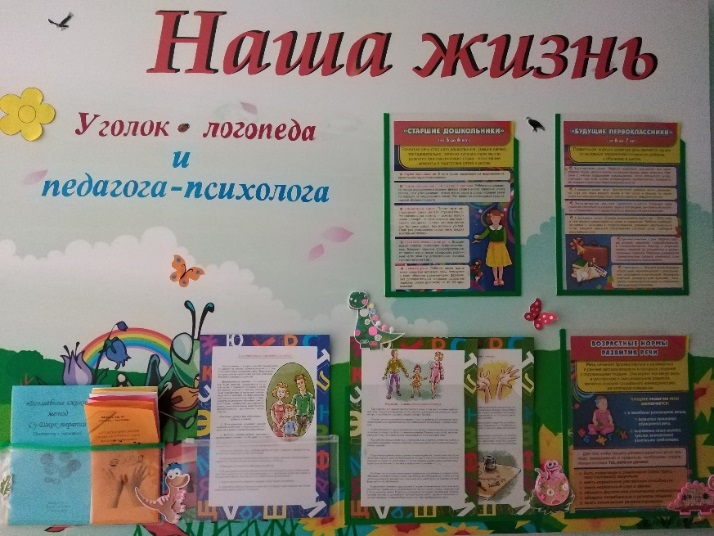 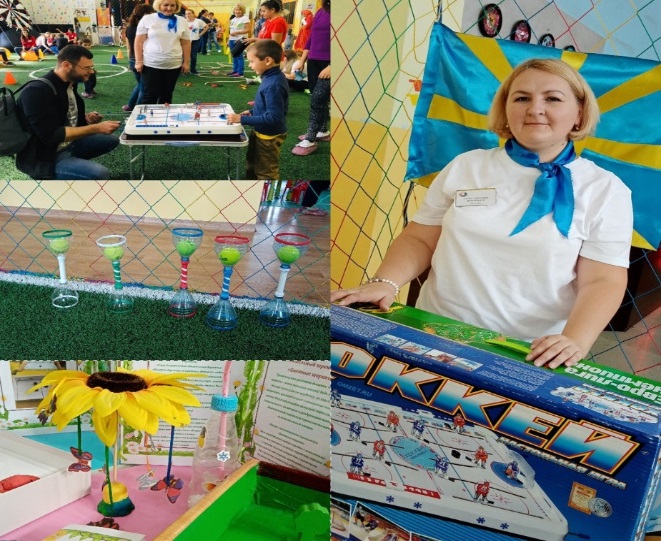 